Zinkovski Iurii MihaelExperience:Documents and further information:Registred lloyd 2015Position applied for: Fitter-WelderDate of birth: 05.04.1974 (age: 43)Citizenship: UkraineResidence permit in Ukraine: NoCountry of residence: UkraineCity of residence: ChornomorskContact Tel. No: +38 (066) 882-89-33E-Mail: zinkovski.iurii@mail.ruU.S. visa: NoE.U. visa: NoUkrainian biometric international passport: Not specifiedDate available from: 20.03.2014English knowledge: ModerateMinimum salary: 1600 $ per month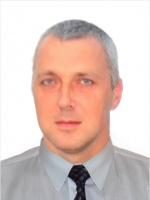 PositionFrom / ToVessel nameVessel typeDWTMEBHPFlagShipownerCrewingFitter26.04.2014-06.06.2014E.R  YantainContainer Ship50885B&W-LiberiaGermaniFlagman UkrainianFitter10.10.2013-16.12.2013Jervis BayContainer Ship50350zulser34412EnglandEnglandFlagman UkraineWelder15.02.2013-06.06.2013HermesDry Cargo39946R321850MoldovaMoldovaEvrobalkOiler28.08.2011-05.04.2012Marona SouthBulk Carrier34380zulser10350kwLiberiaTurkeyAlmagest